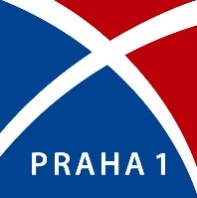 Městská část Praha 1, Úřad městské části, Vodičkova 681/18, 115 68 PRAHA 1P O Z V Á N K Ana 13. (30.) jednání Výboru proti vylidňování centra a pro podporu komunitního života, které se uskuteční dne 4. 4. 2024 od 16:00 hod. Kontaktní centrum strategie, Dušní 13, Praha 1 110 00Program jednání:Uvítání, prezence, schválení programuSchválení zápisu č. 12/28 a zvolení ověřovatele zápisu č. 13/29Informace – Negativní vlivy overturismu – Alkoturismus v převlecíchInformace o nařízení EU a souvislosti s českou legislativouStrategie udržitelného rozvoje MČ Praha 1 – host P. Rachunek + debata k usnesení zastupitelstva: analýzaRůzné ZávěrPotvrzení účasti prosím posílejte tajemníkovi výboru Dorianu Gaarovi, dorian.gaar@praha1.cz.V Praze dne 25. 3. 2024Bronislava Sitár Baboráková, DiSPředsedkyně Výboru proti vylidňování centra a pro podporu komunitního života